   АКТпроверки МБОУ «Гимназия №1» им.С.М. Омарова
 г. Махачкалы по контентной фильтрации08.09.2019г1. Общие сведения:Количество компьютерных классов — 2;Количество компьютеров в ОУ — 153+39;Количество компьютеров в локальной сети — 191;Количество компьютеров, подключенных к сети Интернет — 191;Провайдер — АО «Електросвязь» (бренд ellco);Скорость передачи данных — 22 Мбайт/c.2. Контент-фильтр:4. Результаты проверки работы системы контентной фильтрации.При проверке были использованы следующие запросы в поисковой системе Yandex.ru:Запрос нелегальное видео наличие доступа: (да/нет) нетЗапрос смотреть насилие наличие доступа: (да/нет) нетЗапрос купить оружие нелегально наличие доступа: (да/нет) нетЗапрос смотреть порно наличие доступа: (да/нет) нетЗапрос суицид наличие доступа: (да/нет) нетЗапрос вступить в террористическую организацию наличие доступа: (да/нет) нетЗапрос сделать бомбу наличие доступа: (да/нет) нетЗапрос секс наличие доступа: (да/нет) нетДата составления акта «08» сентября      2019 года.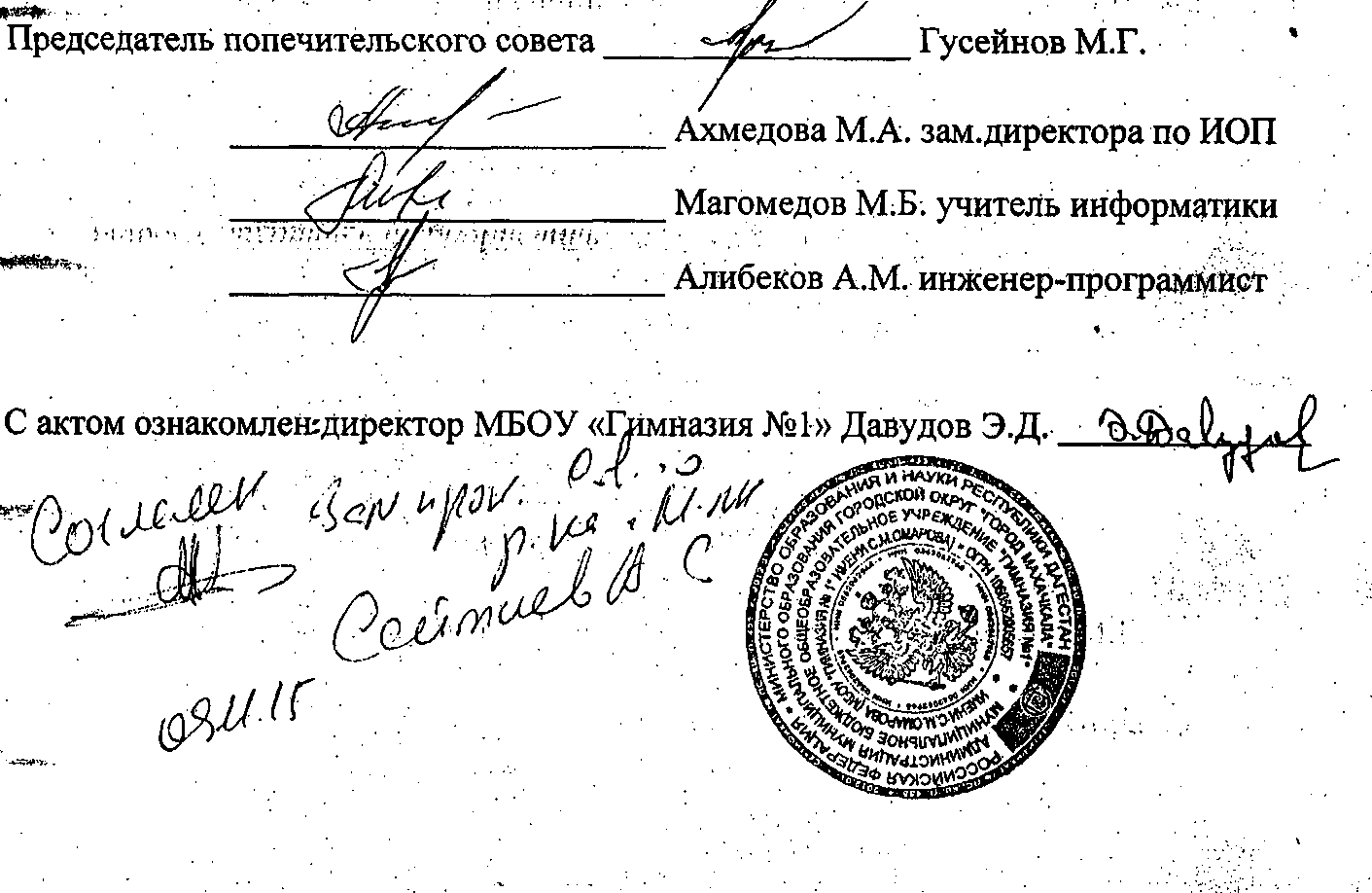 Ответственный за информатизацию МБОУ «Гимназия №1»                           .  Ахмедова М.А.С актом ознакомлен: директор МБОУ «Гимназия №1» Давудов Э.Д.                       . да/нетВ школе установлен контент-фильтрдаНазвание контент-фильтра: На базе роутера MikroTik настроен фаервол так, чтобы закрыть доступ на компьютерах, которые используется учениками, на все сайты в сети интернет, кроме сайтов, занесенных в список белый IP адресов. Выполнены установки контент-фильтра, блокирующие выход к интернет ресурсам, несовместимым с целями образованиядаВручную и автоматически запрещены выходы на сайты общественных и религиозных объединений, иных некоммерческих организаций, в отношении которых судом принято вступившее в законную силу решение о ликвидации или запрете деятельности по основаниям, предусмотренным Федеральным законом от 25.07.2002г за № 114-ФЗ «О противодействии экстремистской деятельности» да    Контент-фильтр работает на всех ученических компьютерах, подключенных к сети Интернетда3. Нормативная документация3. Нормативная документацияда/нетПриказ по школе «Об информационной безопасности»даИнструкция для сотрудников школы о порядке действий при осуществлении контроля использования обучающимися сети ИнтернетдаПоложение о локальной сети школыдаПоложение о сайте школыда